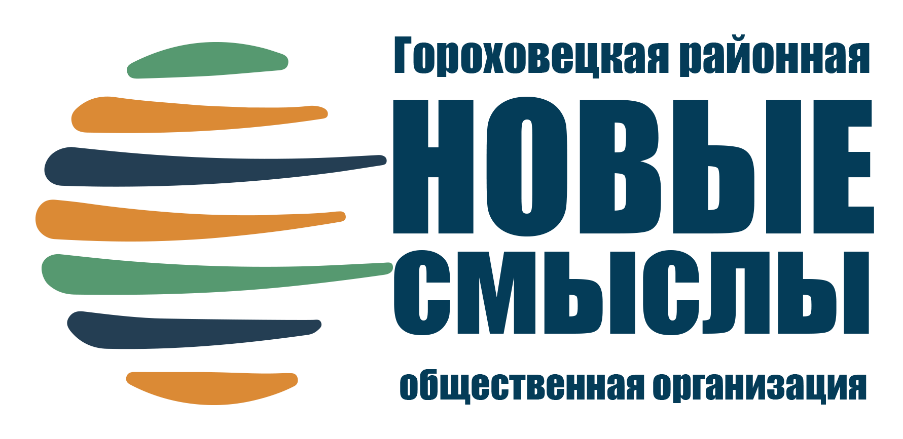 ОТЧЕТ О ДЕЯТЕЛЬНОСТИ
Гороховецкой районной общественной организации поддержки и реализации творческих, культурных, молодежных и спортивных проектов «Новые смыслы»за 2023 годГороховец, 2024ОБЩИЕ СВЕДЕНИЯГороховецкая районная общественная организация поддержки и реализации творческих, культурных, молодежных и спортивных проектов «Новые смыслы» была создана 11 сентября 2018 года. Учредителями выступили 3 (три) физических лица.Организационно-правовая форма: общественная организацияПолное наименование: Гороховецкая районная общественная организация поддержки и реализации творческих, культурных, молодежных и спортивных проектов «Новые смыслы».Сокращенное наименование: ГРОО «Новые смыслы».Адрес (место нахождения): город Гороховец Владимирской области.Наименование органа управления: Собрание учредителей.Наименование должности руководителя: Председатель.Контролирующий орган: Управление Минюста России по Владимирской области Приоритетное направление: поддержка и реализация творческих, культурных, молодежных и спортивных проектов.
Реквизиты организации:ОГРН: 1183328011866ИНН: 3313028786КПП: 331301001
ОКПО: 32940911
Банковские реквизиты:Наименование банка получателя: Владимирское отделение
№ 8611 ПАО «Сбербанк»Расчетный счет (р/с): 40703810910000001554  Корреспондентский счет (к/c): 30101810000000000602БИК: 041708602Юридический адрес: 601480, Владимирская область, Гороховецкий район, г. Гороховец, ул. Нагорная, д.1Должность руководителя: председатель, действует на основании Устава.МИССИЯ И ЦЕЛЬ ОРГАНИЗАЦИИМиссия – развитие культурной, досуговой и спортивной сферы Гороховецкого района Владимирской области.Цель – реализация и содействие в реализации социально-значимых программ по культурно-просветительскому, досуговому, социально-воспитательному, физкультурно-оздоровительному и спортивному развитию на территории Гороховецкого района Владимирской области через вовлечение населения в общественную деятельность и гражданскую активность.Задачи:организация массовых мероприятий для населения культурной и развлекательной направленности;организация познавательного, полезного досуга и формирование активной жизненной позиции населения, включая подростков и молодежь;информационная и просветительская деятельность: организация и проведение конференций, круглых столов и других информационных мероприятий для населения;популяризация здорового образа жизни посредством вовлечения населения в активное занятие физической культурой и спортом;повышение добровольческой и волонтерской деятельности на территории Гороховецкого района;содействие патриотическому воспитанию детей, подростков и молодежи, развитие историко-патриотической работы;оказание информационных, консультационных услуг.Целевые группы (благополучатели):дети и подростки; молодежь и студенты; люди среднего и старшего возраста;представители общественных организаций, культурно-досуговых и образовательных учреждений.ОРГАНИЗАЦИОННАЯ СТРУКТУРА ОРГАНИЗАЦИИОрганы управления организацией:Общее собрание учредителей – осуществляет соблюдение организацией целей, в интересах которых она была создана.Председатель – осуществляет представительские функции некоммерческой организации, выполняет текущее руководство деятельностью организации.ПредседательПащенко Екатерина Вячеславовна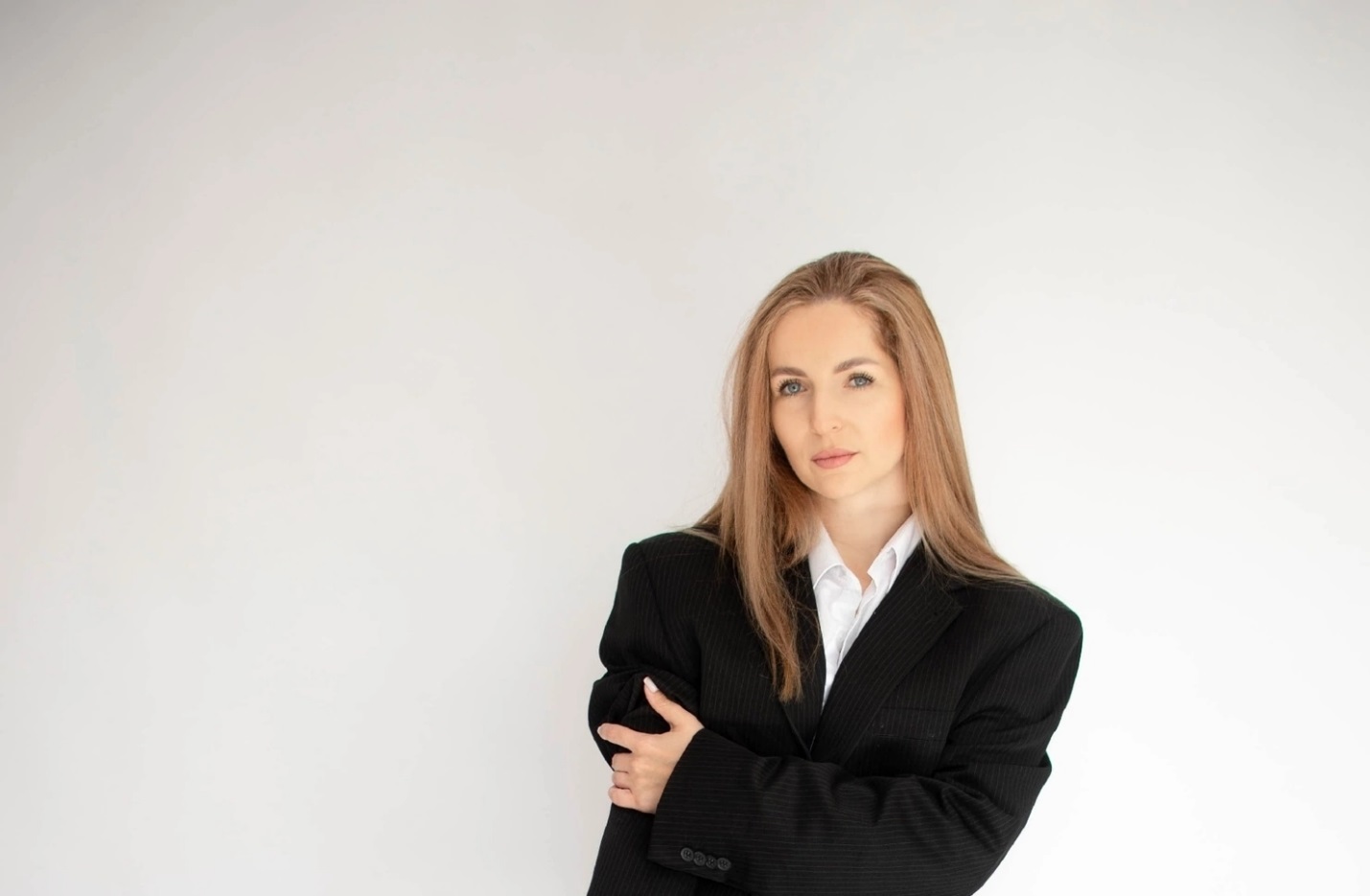 НАШИ ПАРТНЕРЫПРОЕКТНАЯ ДЕЯТЕЛЬНОСТЬПРОЕКТ №1«Пост № 1»Цель проекта: создание системы военно-патриотического воспитания, направленной на формирование и развитие социально-значимых ценностей, гражданственности и патриотизма у молодежи посредством деятельности Военно-патриотического клуба «Рубеж»Задачи проекта:создание условий для функционирования военно-спортивного патриотического клуба, который позволит открыть доступ школьникам к участию в патриотических мероприятиях в зимнее время года;выражение дани памяти погибшим в войнах, за проявленные ими мужество и героизм при защите Отечества;проведение воспитательно-патриотических мероприятий и акций, посвященных героическим и трагическим страницам жизни народов нашей страны;приобщение воспитанников клуба к воинским и культурно-историческим ценностям России;приобретение летнего комплекта одежды для почетного караула, освоеиие техники печатного шага.Целевые группы проекта: участники военно-патриотического клуба «Рубеж», дети и молодежь 10-18 лет, ветераны, жители города.Стоимость проекта: бюджет: 50 000,00 руб.софинансирование: 0,00 руб.Срок реализации проекта: сентябрь 2023 – декабрь 2023Источник финансирования проекта: субсидия администрации Гороховецкого района.Описание проекта:Мы, граждане России, всегда объединялись в сложные времена. Такие качества, как единение, сплоченность, взаимопомощь, присущие русским людям, - сегодня очень важны. Благодаря им еще с древних времен мы побеждали врагов, угрожавших целостности и независимости нашего государства, и сегодня мы выполним задачи, поставленные перед нашей Родиной, нашими гражданами Президентом РФ. Именно сейчас, как никогда, в условиях международной обстановки, важно объединиться, дать волю в полной мере своему патриотизму, обратиться к нашим корням, нашей истории, традициям, одним словом вспомнить, что мы русские люди, люди сильные духом, могущественные, люди с обостренным чувством справедливости,  и  нести во всех своих действиях эти чувства и воспитывать на таком фундаменте подрастающее поколение. Современные враждебные процессы стараются вычеркнуть из нашей памяти значимость Победы нашей страны в Великой Отечественной войне 1941-1945гг. Нельзя забывать о великом подвиге народа-победителя, необходимо уделять большое внимание патриотическому воспитанию подрастающего поколения, напоминать о значимости Великой Победы. Цель нашего проекта ежедневный наглядный пример уважения и почитания героев, защитивших нашу страну от нацистов. С целью формирования патриотического сознания, ежедневного напоминания о подвиге советского народа в Великой Отечественной войне в других знаменательных дат города и Дни воинской славы Российской Федерации планируется выставлять  «ПОСТ № 1» - почетный караул  с 12.00 до 13.00 со сменой каждые 15 минут у вечного огня на мемориальном комплексе, расположенном на площади им.Ленина г.Гороховца.На площади регулярно проводятся патриотические акции. Это место посещают молодожены при регистрации брака, туристы, жители города. Актуальность нашего проекта неоспорима в современных условиях. Прививать чувство патриотизма необходимо через моральные и материальные ценности, через ежедневное напоминание о подвиге нашего народа.ОТЧЁТ О ЦЕЛЕВОМ ИСПОЛЬЗОВАНИИ СРЕДСТВ В 2023 ГОДУИсточниками финансирования деятельности организации являются:субсидия администрации Гороховецкого района.Финансовый отчет за 2023 год:ВСЕГО ДОХОДОВ: 50 000,00 руб. гранты и субсидия: 50 000,00 руб. ВСЕГО РАСХОДОВ: обеспечение проектной деятельности: 50 000,00 руб.ГРОО «НОВЫЕ СМЫСЛЫ» В ИНТЕРНЕТЕОфициальный сайт организации        https://novyesmysly.ru/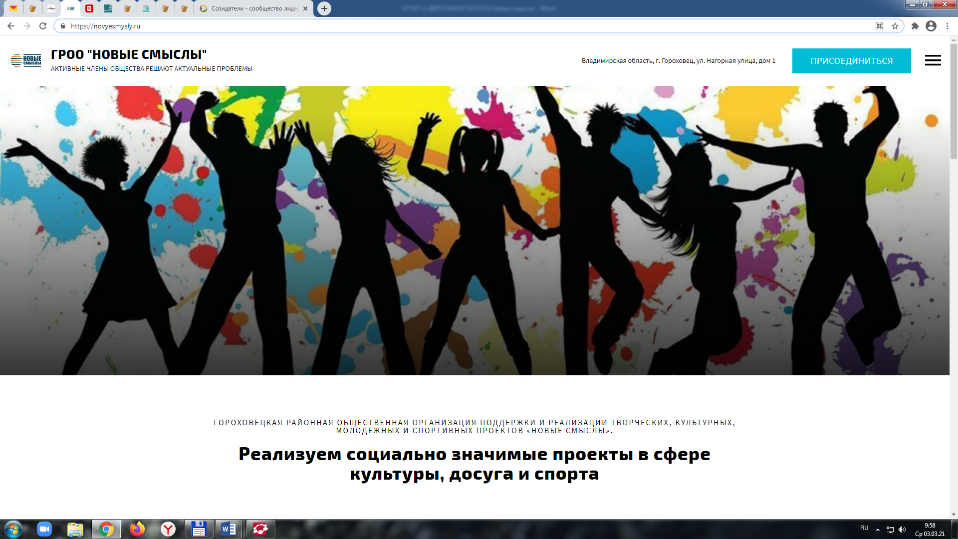 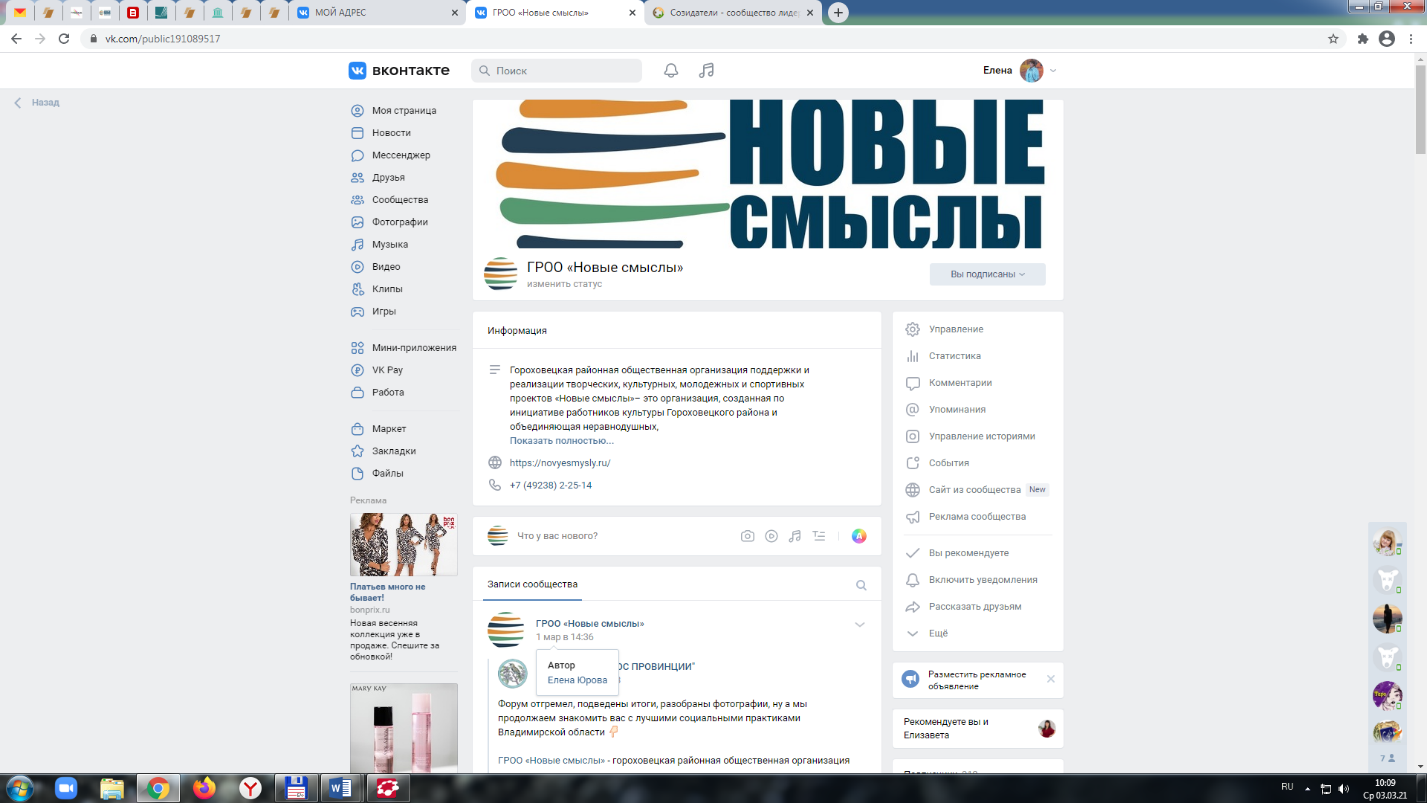           Мы ВКонтактеhttps://vk.com/public191089517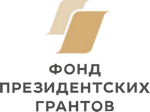 Фонд президентских грантов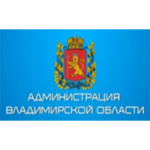 Администрация Владимирской области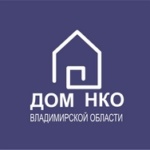 Дом некоммерческих организаций Владимирской области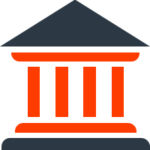 Гороховецкий историко-архитектурный музей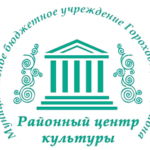 Муниципальное бюджетное учреждение Гороховецкого района «Районный центр культуры»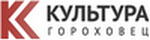 Отдел культуры и молодежной политики администрации Гороховецкого района 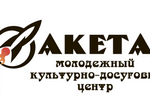 Муниципальное бюджетное учреждене культуры «Культурно-досуговый центр «Ракета» Гороховкцкого района Владимирской области 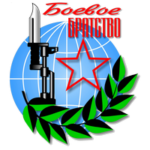 Всероссйская общественная организация ветеранов «Боевое Братство»